Camps Futuroscope du 06 au 10  et du 13 au 17 Juillet 2020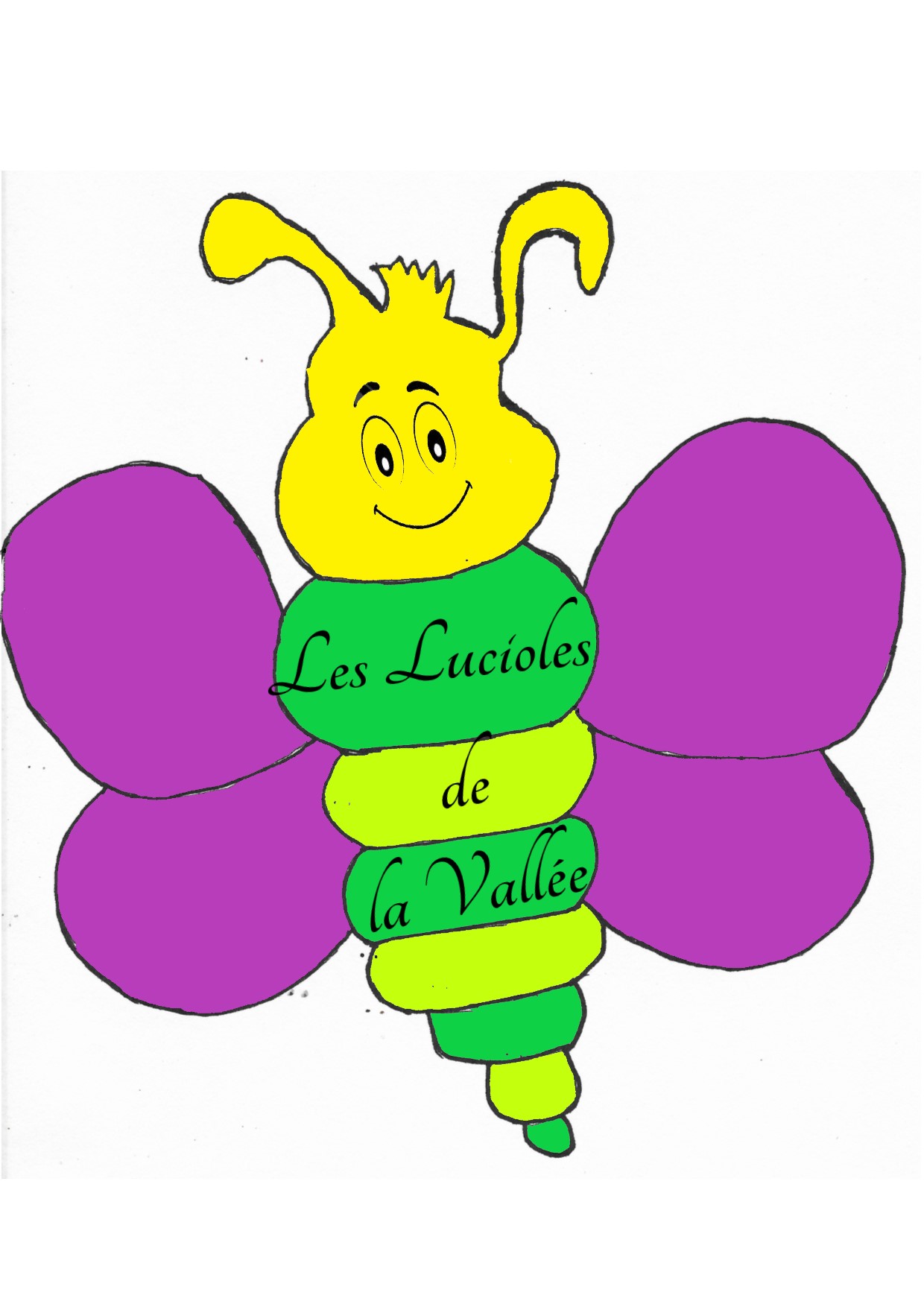 Retrouvez nouvelles et photos de vos enfants tous les soirs sur la page FB de l’association  N’oubliez pas de mettre cette feuille complétée dans la valiseSi votre enfant porte des lunettes, prévoyez si possible un cordon.Ne mettez pas dans le sac de voyage de votre enfant des objets fragiles, des vêtements de valeur ainsi que des bijoux, ceux-ci pourraient être détériorés ou égarés.Nous n’acceptons pas les téléphones portables et les appareils photos.Il est préférable de marquer le linge de votre enfant, même au crayon afin de bien répartir les vêtements dans les sacs au retour. Tous les ans, il y a du linge qui reste sans propriétaire.Vous pouvez donner un peu d’agent de poche pour l’achat de souvenirs dans la limite du raisonnable.Des photos seront prises par les animateurs et seront mises sur le groupe Facebook tous les soirs.Une réunion d’information aura lieu le Mercredi 1er Juillet à 18H00 Espace Michele QUEVEAU (derrière la mairie) en extérieur s’il fait beauAccueil possible à partir de 7H00 sur demandeNbre départTROUSSEAU MinimumNbre retour1 duvet + 1 matelas pas trop encombrant (autogonflant)2 masques pour les plus de 11 ansTee Shirts pour 5 jours Chaussettes pour 5 joursSlips pour 5 joursShortsJoggingsSweat shirt et pull-over chaudsPantalonsPyjamas  1 paire de chaussures de sport1 paire de chaussures genre tong (douche , piscine)2 maillots de bain (slips de bain obligatoires pour les garçons)1 vêtement de pluie étanche avec capucheServiettes (pour douche et piscine) + gants de toilette1 serviette de table + 1 lampe de pocheTrousse de toilette (brosse à dents ;dentifrice, gel douche, shampoing, brosse ou peigne)Sac ou pochette pour le linge saleSac à dos avec petite bouteille ou gourde1 casquette ou 1 chapeau1 paire de lunettes de soleil avec cordon1 tube de crème solaire indice 50